РОССИЙСКАЯ ФЕДЕРАЦИЯЕРМАКОВСКИЙ РАЙОНАДМИНИСТРАЦИЯ РАЗЪЕЗЖЕНСКОГО СЕЛЬСОВЕТАП О С Т А Н О В Л Е Н И Е«19»  апреля  2013 года                       с. Разъезжее                                  № 40 п.Об утверждении перечня автомобильных дорог  необщего  пользования   местного значения Разъезженского сельсовета.В соответствии с частью 1 статьи 7 Федерального закона от 06.10.2003 № 131-ФЗ «Об общих принципах организации местного самоуправления                 в Российской Федерации», пунктом 5 статьи 13 Федерального закона                 от 08.11.2007 № 257-ФЗ «Об автомобильных дорогах и о дорожной деятельности в Российской Федерации и о внесении изменений в отдельные законодательные акты Российской Федерации», приказом министерства транспорта Российской Федерации от 07.02.2007 № 16 «Об утверждении Правил присвоения автомобильным дорогам идентификационных номеров», руководствуясь статьёй 7 Устава Разъезженского сельсовета, администрация Разъезженского сельсовета ПОСТАНОВИЛА:1. Утвердить   Перечень   автомобильных   дорог   необщего   пользования  местного значения Разъезженского сельсовета  согласно приложению к настоящему Постановлению.2. Постановление вступает в силу в день, следующий за днем его обнародования на территории Разъезженского сельсовета.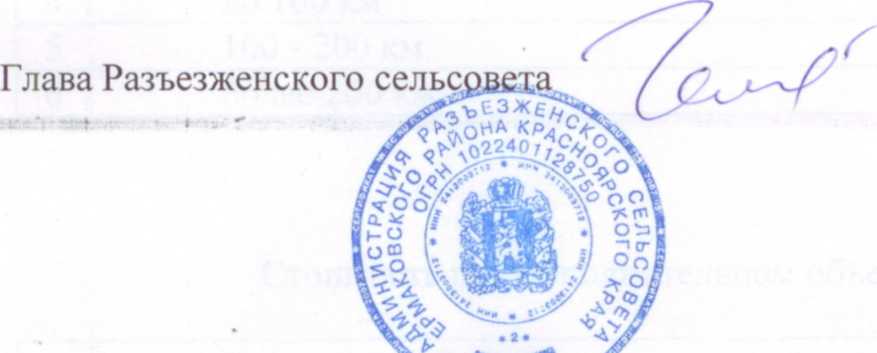 	Г.Г. ЧелтыгмашевПриложение к Постановлению администрации Разъезженского сельсоветаот 19.04.2013 № 40 п.Перечень автомобильных дорог необщего пользования местного Значения Разъезженского сельсовета.Порядковый номерНаименование автомобильной дороги, объекта улично-дорожной сети Протяженность автомобильной дороги (км.)Протяженность автомобильной дороги (км.)Протяженность автомобильной дороги (км.)Протяженность автомобильной дороги (км.)Протяженность автомобильной дороги (км.)Место-нахождение автомобильной дорогиПорядковый номерНаименование автомобильной дороги, объекта улично-дорожной сети Всегос твердым покрытиемс твердым покрытиемс твердым покрытиемс твердым покрытиемМесто-нахождение автомобильной дорогиПорядковый номерНаименование автомобильной дороги, объекта улично-дорожной сети Всегос усовершенствованным покрытиемс усовершенствованным покрытиемщебеночнымгрунтовымМесто-нахождение автомобильной дорогиПорядковый номерНаименование автомобильной дороги, объекта улично-дорожной сети ВсегоасфальтобетонцементобетонщебеночнымгрунтовымМесто-нахождение автомобильной дороги12345678014Автомобильная  дорогапротивопожарный проезд по ул. Саянская № 1 (Зубкова) 0,20,2Село Разъезжее015Автомобильная  дорога противопожарный проезд по ул. Саянская № 2 (Степанова, Гарбин)0,40,4Село Разъезжее016Автомобильная  дорога противопожарный проезд по ул. Саянская № 3 (клубный)0,20,2Село Разъезжее017Автомобильная  дорога противопожарный проезд по ул. Саянская № 4 (пер. Синачёв)0,30,3Село РазъезжееАвтомобильная  дорога противопожарный проезд по ул. Саянская № 5 (пер. Терёхин)0,10,1Село Разъезжее018Автомобильная  дорога противопожарный проезд по ул. Саянская № 6 (Богаев лог)0,20,2Село Разъезжее019Автомобильная  дорога противопожарный проезд по ул. Саянская № 7 (Килин)0,20,2Село Разъезжее020Автомобильная  дорога противопожарный проезд по ул. Саянская № 8 (Каблукова)0,20,2Село Разъезжее021Автомобильная  дорога противопожарный проезд по ул. Новая № 9 (Помазкин)0,20,2Село Разъезжее022Автомобильная  дорога противопожарный проезд по ул. Саянская № 10 (Череповская)0,20,2Село Разъезжее023Автомобильная  дорога противопожарный проезд по ул. Орловская № 110,10,1Село Разъезжее024Автомобильная  Дорога от ул. Новой до ул. Молодёжная0,20,2Село Разъезжее025Автомобильная  дорога от ул. Орловская до ул. Саянская1,51,5Село РазъезжееВсего:Всего:44